Αγαπημένοι μου μαθητές,		Είμαι καλά και εύχομαι να είστε και εσείς καλά μαζί με αυτούς που αγαπάτε. Είμαστε πολλές ώρες στο σπίτι όλοι μας και είναι φυσικό να βαριόμαστε. Δεν είναι ευχάριστο κι ούτε εύκολο! Στην αρχή είναι ευχάριστο. Κάνεις ό,τι θέλεις, όποτε το θέλεις και νοιώθεις τυχερός. 	Όσο περνούν οι μέρες όμως αρχίζεις και νοιώθεις εκνευρισμένος , λυπημένος. Είπα λοιπόν να σας κρατώ παρέα με μερικές δραστηριότητες – ασκήσεις – παραμύθιαΜιας και αύριο ξημερώνει η 25η Μαρτίου, ας θυμηθούμε τι σημαίνει για μας τους Έλληνες η 25η Μαρτίου και οι ήρωες του ’21. 25η ΜΑΡΤΙΟΥ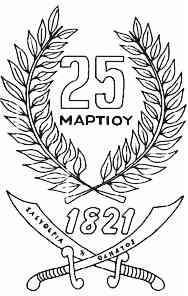 Ευαγγελισμός της Θεοτόκου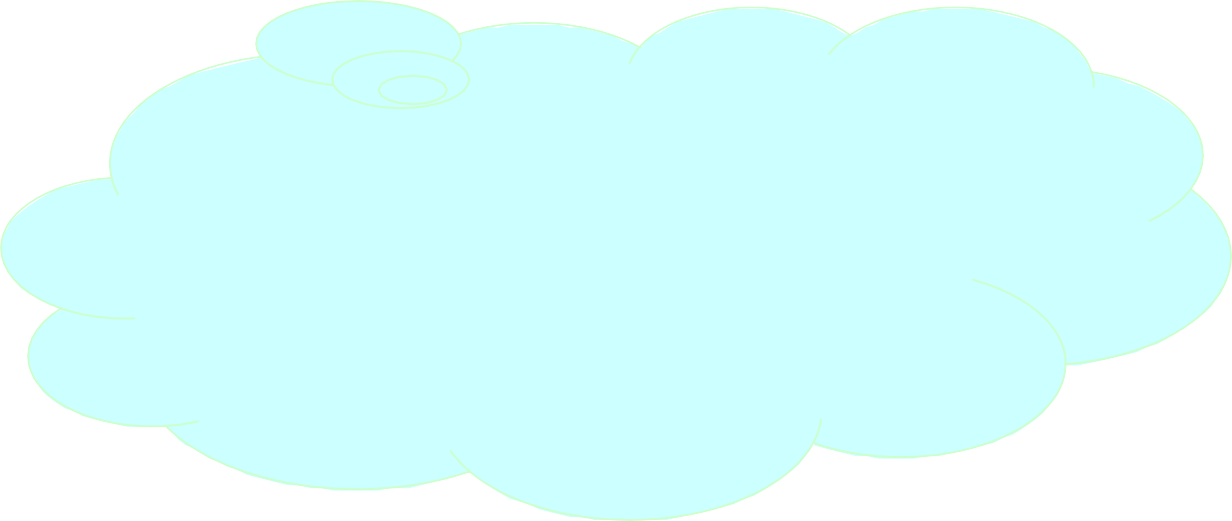 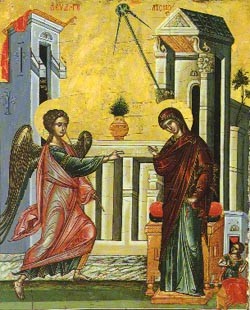 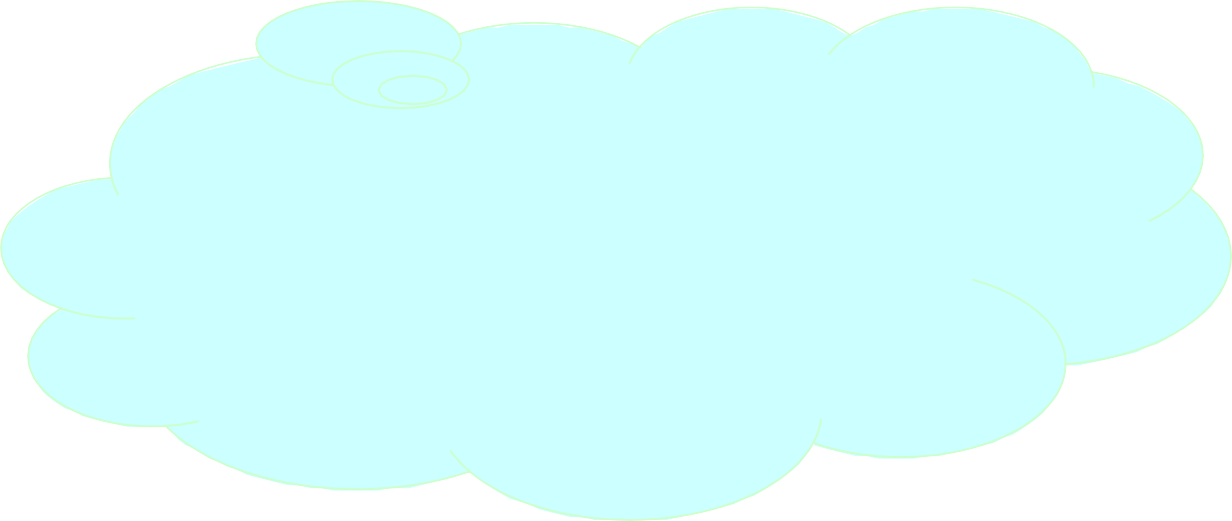 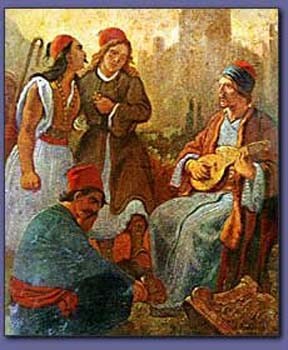 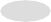 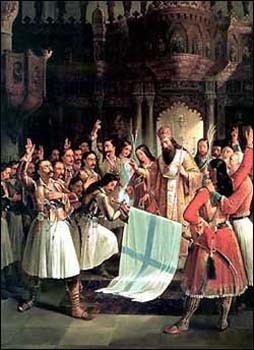 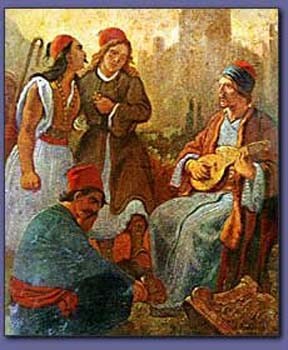 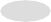 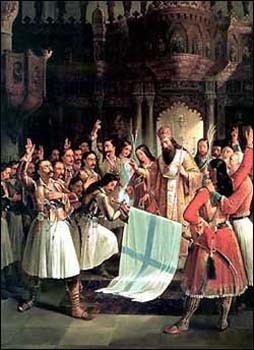 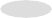 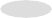 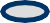 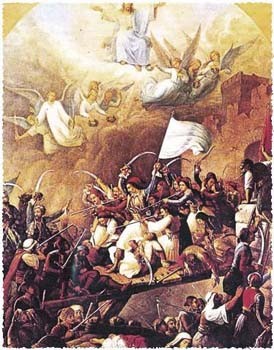 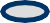 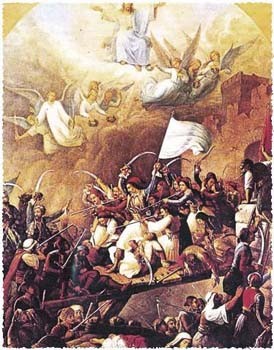 Πρόσωπα της Ελληνικής Επανάστασης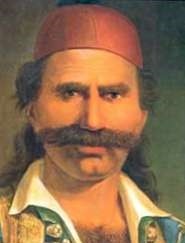 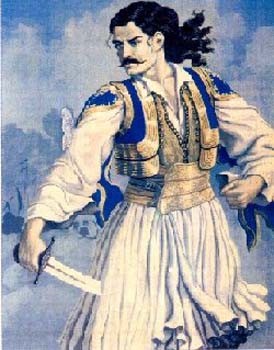 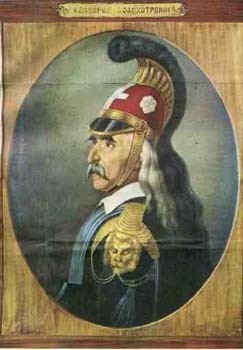 Οδυσσέα Ανδρούτσος	    Αθανάσιος ∆ιάκος	          Θεόδωρος Κολοκοτρώνης  Μαντώ Μαυρογένους	       Ρήγας Φεραίος	            Αντρέας Μιαούλης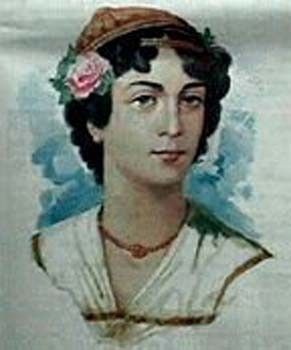 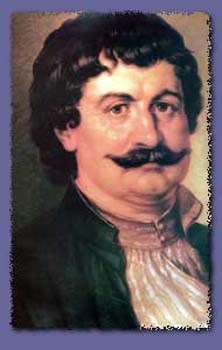 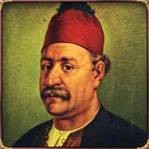 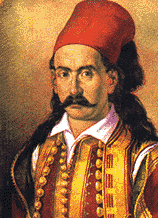 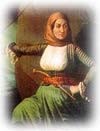 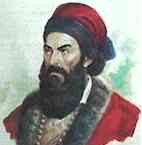 Μάρκος Μπότσαρης          Λασκαρίνα Μπουμπουλίνα                Παπαφλέσσας	                      Ο γέρος του ΜοριάΜάθε ότι...Ο Θεόδωρος Κολοκοτρώνης γεννήθηκε στην Πελοπόννησο. ∆εκαπέντε χρονών έγινε κλέφτης και αρματολός. Αργότερα έγινε μέλος της «Φιλικής Εταιρείας». Κατά τη διάρκεια της επανάστασης απελευθέρωσε την Καλαμάτα και την Τρίπολη. Φυλακίστηκε δυο φορές και πέθανε οχτώ χρόνια μετά που βγήκε από τη φυλακή.Μαντώ Μαυρογένους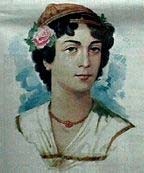 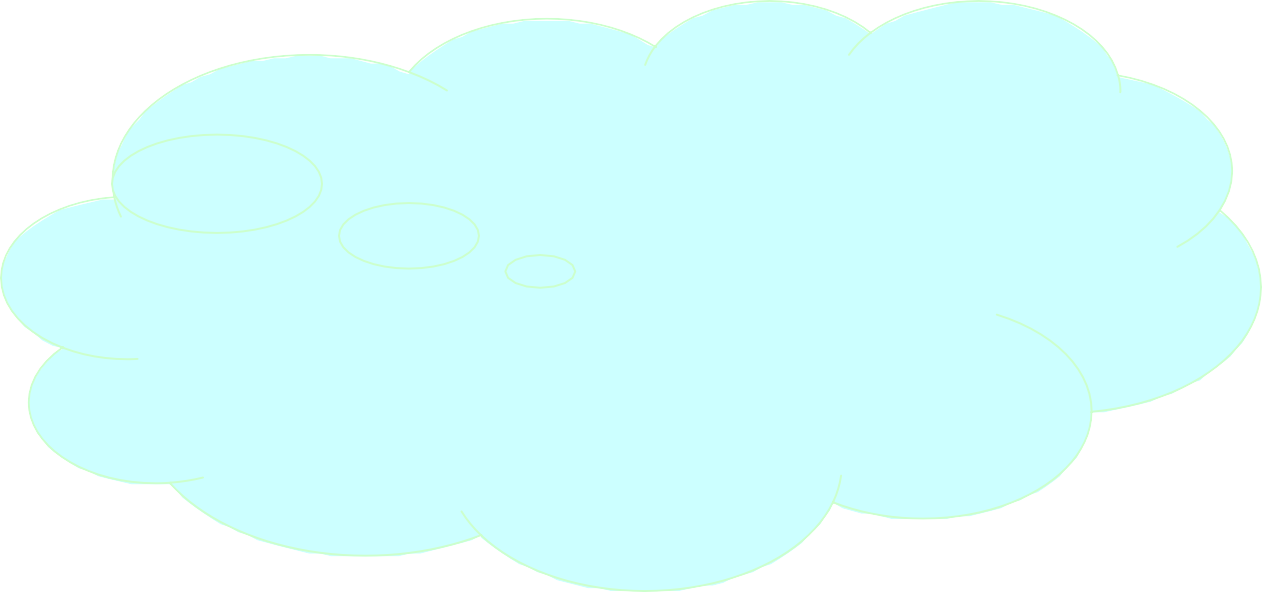 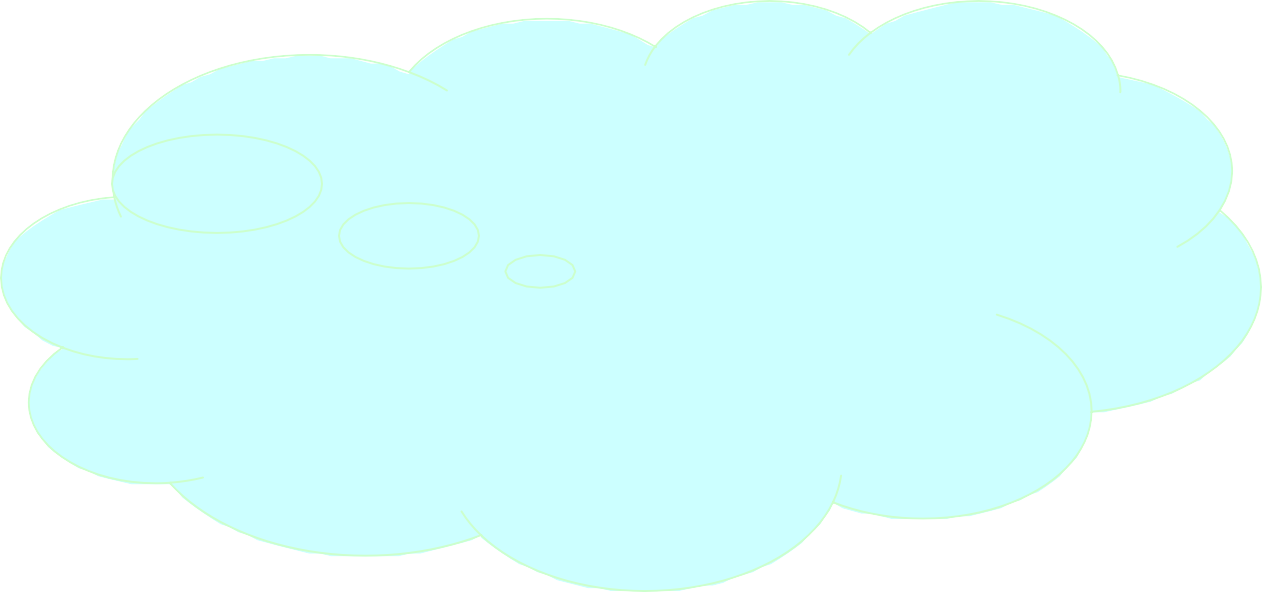 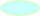 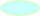 Λασκαρίνα Μπουμπουλίνα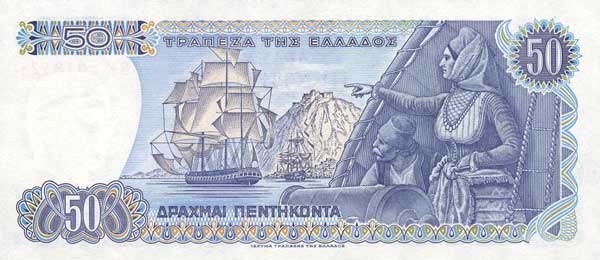 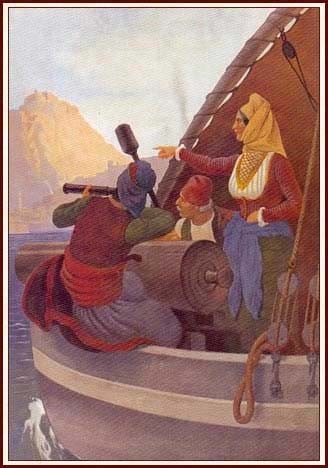 